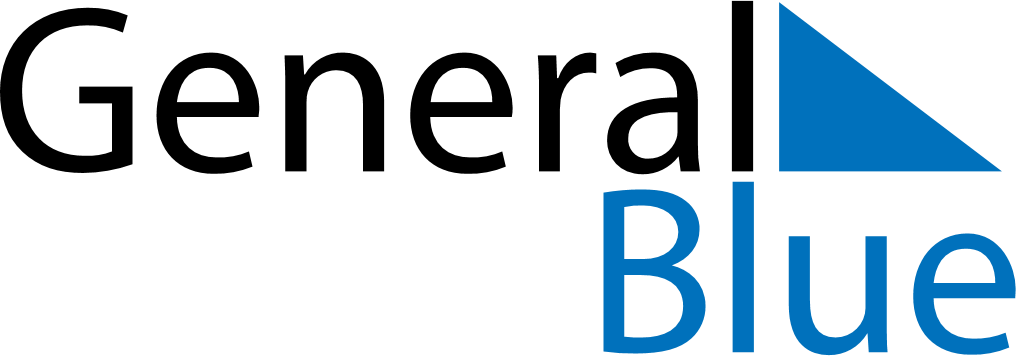 May 2028May 2028May 2028SwedenSwedenSUNMONTUEWEDTHUFRISAT123456Labour Day789101112131415161718192021222324252627Ascension Day28293031Mother’s Day